PRIORITERINGSVERKTØY FOR KIRKEINVENTAR TIL HJELP I ARBEIDET MED VERDIBERGINGSPLAN											Dette verktøyet er et hjelpemiddel for kirkeeiere – og forvaltere som skal lage verdibergingsplaner for kunst og inventar i kirkene.  Det er også laget en eksmpel samling som viser hvordan verktøyet kan brukes. Verktøyet består av to deler: 1. Prioriteringshjelp for gjenstander2. Informasjon om prioriterte gjenstanderVeiledning: Del 1 kan fylles ut for alle gjenstander som vurderes inkludert i en verdibergingplan. Flere gjenstander kan vurderes samlet hvis de naturlig hører sammen (produsert samtidig og normalt behandlet som en gruppering). Velg en poengsum per spørsmål. Samlet poengsum gir en pekepinn på om gjenstanden (evt. en gruppe gjenstander) skal med i verdibergingsplanen, og i tilfelle på hvilken prioritet. Gjenstander og inventar med vernestatus bør automatisk prioriteres høyt på listen. I noen tilfeller kan det være gjenstander som ender med relativt lav poengsum, men som likevel bør tas med. Begrunnelsen kan for eksempel være at svaret på et eller flere spørsmål er så viktig at det bør overstyre samlet poengsum. Legg i så tilfelle inn kommentar til det nederst i skjemaet. Det anbefales at en bruker ulike kilder til hjelp i prosessen. Det kan dreie seg om alt fra å involvere eksperter på kirkekunst til å søke informasjon i  f.eks. Kirkebyggdatabasen - www.kirkesok.no, www.norgeskirker.no /Norges kirker Wiki,  jubileumsbøker og brosjyrer. En kan også snakke med lokalbefolkningen, lokalhistorikere, representanter fra menigheten eller ta kontakt med historielag/lokalavdeling av Fortidsminneforeningen. En bør prøve å svare på alle spørsmål, selv i de tilfeller der man er usikker. Dersom et spørsmål likevel oppleves som vanskelig å svare på, kan det stå ubesvart. Del 2 skal sikre at dere har notert data om gjenstandene som trengs for å fylle ut verdibergingsplanen. 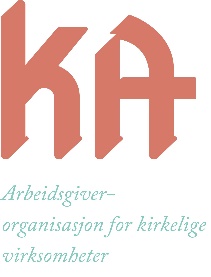 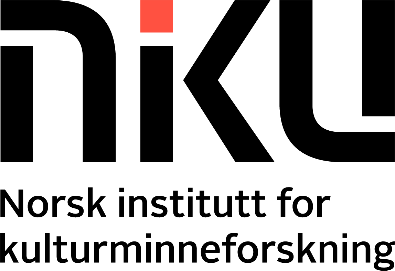 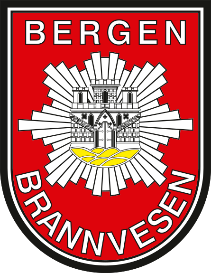 Del 1 PRIORITERINGSHJELP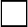 DEL 2 Informasjon om prioriterte gjenstander   Fylles inn for de gjenstandene som skal inn i verdibergingsplanen. Dette er vurderinger som bør gjøres før man starter arbeidet med å fylle ut selve planen, men sikrer at en har notert nødvendig informasjon. Skjemaet er utarbeidet av Nina Kjølsen Jernæs, NIKU og Anne Bjørke, Bergen brannvesen. Utgangspunktet er metoden beskrevet i denne utgivelsen: Å rydde i fortida - for framtida - Publikasjoner - kulturradet.no (kulturdirektoratet.no)Kirke: Gjenstand (beskriv kort):Dato for vurderingDeltakere i prosjektgruppe (minimum 3 er anbefalt). Sett inn navn, rolle/stilling og organisasjon.Kommentar – kort begrunnelse for valg1234SUMHvor gammel er gjenstanden i forhold til kirkens byggeår?Gjenstanden er så god som nyGjenstanden er langt yngre enn bygget/ kan knyttes til en større restaurering/ombyggingGjenstanden er noe yngre enn bygget/kan knyttes til en større restaurering/ ombyggingGjenstanden har rundt samme alder som bygget eller eldre Hvor sjelden mener dere gjenstanden er i norsk sammenheng?Det finnes trolig mye fra samme periode/ samme type i NorgeDet finnes trolig endel av samme type andre steder i landetDet finnes trolig enkelte av samme type andre steder i landetGjenstanden er svært sjelden i norsk sammenhengAutentisitetEr det gjort endringer som gjør at gjenstanden er anneledes enn den var opprinnelig? Lite originalt igjen, mye er endret  En del endringer er gjort, men en del av det orginale er bevartEnkelte endringer er gjort, men gjenstanden fremstår i all hovedsak autentisk Det er ikke gjort kjente endringer,gjenstanden fremstår slik vi mener den var opprinnelig. Kunst- og kulturhistorisk verdiEr kunstner/produsent kjent, er perioden/stilen kjent og er eksakt datering kjent? Gjenstanden(e) har liten eller ingen kunst- eller kulturhistorisk verdiGjenstanden har noe  kunst- eller kulturhistorisk verdi Gjenstanden har en høy  kunst- eller kulturhistorisk verdiGjenstanden har en svært høy  kunst- eller kulturhistorisk verdiHistorisk verdiHvor ble den laget, hvem donerte/kjøpte den, hvordan er den er brukt opp gjennom historien etc.? Kan gjenstanden knyttes til en spesiell hendelse eller person? I liten grad Til en viss gradI relativt stor gradI svært stor gradEstetisk verdiEr gjenstanden(e) spesielt vakker og kan gi mennesker en spesiell følelse/opplevelse bare ved å se på den?Vil en for eksempel oppleve ærbødighet ved å stå overfor noe vakkert eller noe storslått? I liten grad Til en viss gradI relativt stor gradI svært stor gradSymbolverdiHar gjenstanden symbolsk  verdi for lokalbefolkningen?Er gjenstanden en attraksjon for tilreisende?  I liten grad Til en viss gradI relativt stor grad I svært stor gradFinnes andre hensyn som bør tas i prioritering for verdiberging?  (f.eks. høy alder, dokumentasjons- eller forskningsverdi)? Det gis ikke poeng for dette, men det tas med i helhetsvurderingen.Kommentar til samlet poengsumSamlet poengsumKirke/gjenstand:Gjør gjenstandens vekt/størrelse at det vanskelig å evakuere den?Hvis ja, hva kan i så tilfelle gjøres for å sikre den på stedet? Merk at materiale for eventuell tildekking må kjøpes inn og oppbevares lokalt (merkes på plantegning i planen).Hvordan er tilstanden til gjenstanden? Er det spesielle hensyn som bør tas ved en eventuell evakuering? Kommenter om det er spesielle deler som er skjøre, hvordan den bør bæres for å unngå ytterligere skader etc. Dette skrives på bergingskortet i planen.Hvor tung er gjenstanden? Gjør et estimat om det er vanskelig å veie den.Hva er målene på gjenstanden? Bruk største mål. Noter gjerne om den må evakueres gjennom en spesiell utgangHvor mange personer antas det trengs for å gjennomføre sikring/evakuering?Hvor er gjenstanden plassert? Skal markeres på plantegning i planen.Trengs stige eller annet verktøy for å demontere og evakuere?Er det hindringer/farer på veien til/fra gjenstanden(e) som en må være spesielt oppmerksom på? Det kan være tunge ting som henger i tak som en kan risikere faller ned, gass under trykk eller lave dører. Dette bør markeres både på bergingskort og på oversikt over hele kirken i planen. Andre notater til verdibergingsplanen:Kan det gjøres lokale tiltak som enten bedrer sikringen for gjenstanden(e) eller som letter verdibergingen ved en eventuell hendelse? Dette kan for eksempel være å flytte på andre gjenstander for å rydde rømningsvei eller endre montering for enklere berging. 